Lettre aux Paroissiens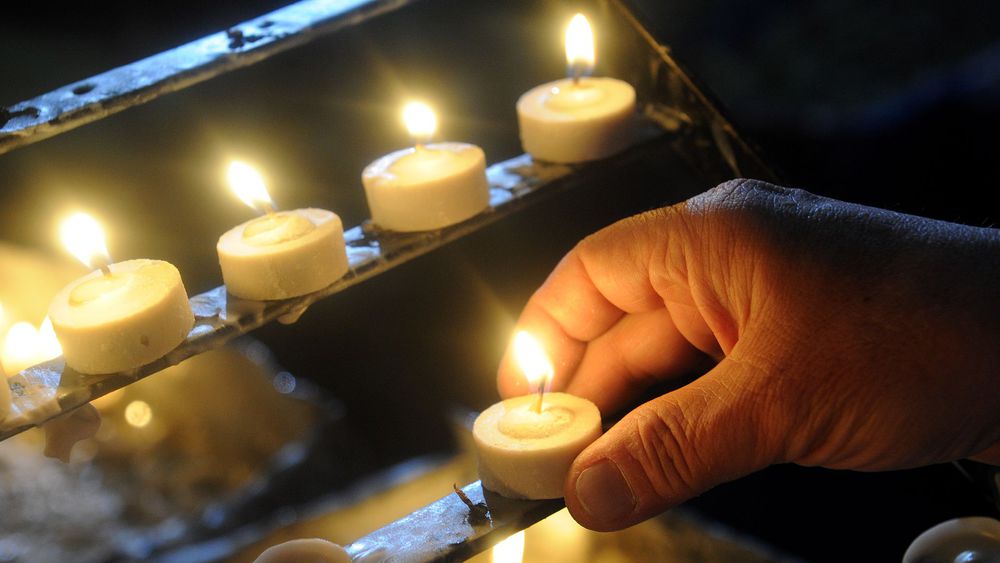 N° 27Du 19 mars au 16 avril 2021Le mot du Père Olivier« Être de vrais et de bons vivants »Telle est la visée non seulement du temps pascal mais de toute la vie baptismale ! Tel est l’enjeu aussi de ce cheminement de carême proposé par le Comité Catholique Contre la Faim et pour le Développement. Être des vivants dans ce monde créé, en ayant souci que la vie soit pérenne et bénéfique pour toute la « maison commune », c’est-à-dire la planète et tous ses habitants. Un beau projet, non ? Ecolo désormais l’Eglise catho ? Ce mot peut agacer tant il est chargé de représentations ou d’idéologies, récupéré, politisé et souvent galvaudé et même « marchandisé »… Il ne s’agit pas, dit notre pape, de faire de « l’écologie superficielle ». Certes, trier les déchets, limiter le plastique ou le recycler, récupérer l’eau de pluie, faire son compost, acheter local ou de saison, baisser sa consommation d’hydrocarbures ou d’électricité… Tous ces écogestes sont importants. Toutefois, l’écologie est la science des relations entre les êtres vivants et leur milieu. En parlant d’écologie intégrale, le pape invite à prendre soin non seulement de nous, de la nature, de toute vie, mais aussi des cultures, de la justice entre les peuples, des pauvres et migrants, des liens générationnels, de la paix entre les nations.L’écologie intégrale n’est pas que le lieu d’une conversion à de nouveaux modes de vie plus sobres qui s’imposent pour la survie de la planète. Elle provoque à une compréhension du monde renouvelée dans toutes ses relations, sa complexité, ses interdépendances. Au lieu de fragmenter, dissocier, opposer ou centraliser, il s’agit de comprendre que « tout est lié » nous dit le pape, ce qui n’empêche pas la prise en compte des spécificités, au contraire. Ainsi exprimée, l’écologie intégrale nous invite à relier le « cri de la terre et la clameur des pauvres » et à vivre la dimension Trinitaire, c’est-à-dire relationnelle de notre foi.Notre Dieu Créateur est un Dieu d’Alliance, de relation comme nous le faisait redécouvrir ce temps de carême et notre journée du pardon. Dans la célébration pascale, qui ne pourra pas être en veillée cette année, à cause du couvre-feu, le récit de la Genèse nous donne à contempler la création comme le premier acte d’amour de Dieu, premier signe de son alliance, de sa présence, de sa dynamique relationnelle. Vivre en alliés avec la création et non en destructeur, en prédateur, n’est donc pas une option pour les croyants. Ce monde créé, reconnu de Dieu, donc donné, est confié à notre responsabilité. Pour en être de bons gardiens, le faire fructifier, manifester que Dieu y continue son œuvre aujourd’hui encore à travers nous, nous avons besoin d’être éclairé par l’Esprit Saint et la Parole de Dieu.Plus encore, si Dieu se révèle dans sa création, en Jésus-Christ il va jusqu’à s’y faire homme, c’est-à-dire s’y s’incarner et y manifester sa résurrection. Voilà qui ouvre un monde traversé aussi par le mal, au salut, à la vie en Jésus-Christ.Ainsi pour le chrétien dans le rapport à la création, se joue la reconnaissance du Père, de son amour. Elle suscite la louange qui culmine dans l’Eucharistie et ouvre à la vraie joie : « Tout vient de Toi au Père très bon, nous t’offrons les merveilles de ton amour »… Mais nous te confions aussi ce qui reste en inaccomplissement, en souffrance et a besoin d’être sauvé, pas seulement en nous, mais dans notre Eglise et sur cette terre.  L’écologie, suscite parfois des controverses et des hostilités, mais elle ouvre, voire oblige les humains, l’Eglise et la société, ainsi qu’à l’intérieur de l’Eglise, à un indispensable échange et à des actions communes. Des croyants y trouvent une porte pour le dialogue interreligieux, comme lors de notre récente rencontre avec l’iman Turc de Vierzon et quelques membres de sa communauté. Des chrétiens se mettent en route grâce au label œcuménique « Eglise Verte » https://www.google.com/www.egliseverte.orgDes acteurs de la vie locale se parlent et collaborent au-delà des différences. Ces relations, sont aussi possibilités de vie, d’innovation, de créativité et surtout d’amitié, de fraternité. Faire surgir, à partir des situations qui mènent à la mort de la planète, une espérance grâce à des possibles et du nouveau, ne pourrait-il pas être signe du ressuscité dans notre monde d’aujourd’hui ?Offrir une action de grâce au SeigneurGrain de blé qui tombe en terre, Si tu ne meurs pas, Tu resteras solitaire, Ne germeras pas. Qui à Jésus s'abandonne, Trouve la vraie vie. Heureux l'homme qui se donne, Il sera béni.Chant de la Communauté du chemin neuf	Horaires des messesSamedi 20 : Journée du Pardon à l’église Notre-Dame de 9 h 30 à 17 h Pour le week-end du 27-28 mars 2021 : LES RAMEAUXSamedi     : 16 h 30 : St-Jean-BaptisteDimanche :   9 h 30 : St-Jean-Baptiste de Vierzon – Thénioux – Lazenay	         11 h 00 Notre-Dame de Vierzon                     11 h 15 Graçay – Massay Pour le Jeudi Saint 1er avril : CELEBRATION DE LA CENE10 h 30 Massay     -    12 h 15 Notre-Dame de VierzonPour le Vendredi Saint 2 avril : CELEBRATION DE LA PASSION12 h 15 Notre-Dame de Vierzon    -    17 h 00 Genouilly CHEMIN DE CROIX : 15 h 00 Notre-Dame de Vierzon   Pour le Samedi Saint 3 avril : VIGILE PASCALE16 h 30 Notre-Dame de Vierzon    Pour le 4 avril : DIMANCHE DE PAQUES  9 h 30 : Méry 10 h 30 : Notre-Dame de Vierzon    -    Lury11 h 15 : Genouilly Pour le week-end du 10-11 avril 2021 : Samedi     : 17 h 30 St-JosephDimanche :   9 h 30 Genouilly – 11 h Notre-Dame - 11 h 15 Lury Pour le week-end du 17-18 avril 2021 : Samedi     : 17 h 30 St-Joseph Dimanche :  9 h 30 Nohant-en-Graçay – 11 h Saint-Jean-Baptiste - 11 h 15 Lury (KT)Messe en semaine : Messes au centre inter-paroissial (Sainte-Perpétue) : Mardi 18h – Mercredi 9h – Jeudi 18h – Vendredi 12h15Partage de l’Evangile Mardi 23 marsHeure : 23 mars 2021 08:30 PM Paris                                               Participer à la réunion Zoomhttps://us02web.zoom.us/j/83112001905?pwd=T21uN0tmM21KR3F0UHNpMkt3OUFqdz09ID de réunion : 831 1200 1905                                  Code secret : 130086Mardi 30 marsHeure : 30 mars 2021 08:30 PM Paris                                                Participer à la réunion Zoomhttps://us02web.zoom.us/j/84217041511?pwd=MnZJOU9yUURsdTY4dUV3aGZCaGYvdz09ID de réunion : 842 1704 1511                                  Code secret : 583020Mardi 6 avril Heure : 6 avril 2021 08:30 PM Paris                                               Participer à la réunion Zoom https://us02web.zoom.us/j/89342742149?pwd=RDUxbVlUNVNqNFh2YUpsVkw4Wk1wdz09 ID de réunion : 893 4274 2149                                  Code secret : 859799Mardi 13 avrilHeure : 13 avril 2021 08:30 PM Paris                                               Participer à la réunion Zoomhttps://us02web.zoom.us/j/84416828710?pwd=ZFRWcXFQZ1Q1RVFOMDNqRlQvYVZqUT09ID de réunion : 844 1682 8710                                  Code secret : 707390	CCFD – TERRE SOLIDAIRE – intervention sur le Marché de Vierzon du 13 mars 2021À 8 h 45, temps couvert, voir menaçant et venteux. Nous installons le stand, 2 montants en bois fixés par des serre-joints sur les tables et reliés par une corde prévue pour y suspendre les affiches.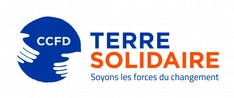 Nous avons donc scotché 2 affiches ainsi que 3 feuilles sous plastique, sur le thème de la faim. Nous avons épinglé 2 autres affiches sur la corde qui voletaient joyeusement, ce qui mettait de l’animation sur le stand et attirait l’œil. Marcel et moi avons revêtu 2 des chasubles, dont la couleur orange attirait également l’attention. Nous avons pu discuter, pendant une heure, avec plusieurs personnes interloquées par notre présence. Irène a même eu le temps de prendre quelques photos.Après 10h nous avons été contraints de remballer à cause de la pluie. Malgré tout nous n’avons pas perdu notre temps, puisque nous avons pu échanger sur le CCFD-Terre Solidaire, et même si nous n’avons pas eu de véritables contacts, nous nous sommes montrés, il y a eu grâce à Irène des encarts dans le Berry Républicain.Colo d’été à l’île Tudy en Bretagne L'association Berry-Tudy propose depuis 74 ans, à l’initiative du diocèse de Bourges, des séjours de vacances au bord de la mer pour enfants et ados, ouverts à tous. Ces séjours agréés Jeunesse et Sports proposent de vivre une expérience humaine unique dans un cadre éducatif qui favorise l’épanouissement personnel dans toutes ses dimensions. A la colo, deux maîtres mots : Aventure et Amitié !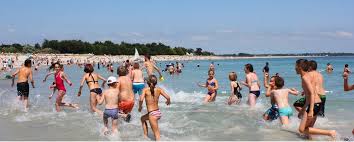 Berry-Tudy propose aussi un séjour de vacances en famille ou entre amis.  Contact : berrytudy.fr  02.48.27.53.15  Les formules proposées :Séjour enfants (6-13 ans) et ados (14-16 ans) du 9 au 23 juillet 2021.Séjour enfants (6-13 ans) et ados (14-16 ans) du 7 au 21 août 2021.Séjour pour tous du 24 au 31 juillet 2021 et du 31 juillet au 7 août 2021.Pèlerinage 2021 en l’église Notre-Dame de Vierzon dimanche 7 mars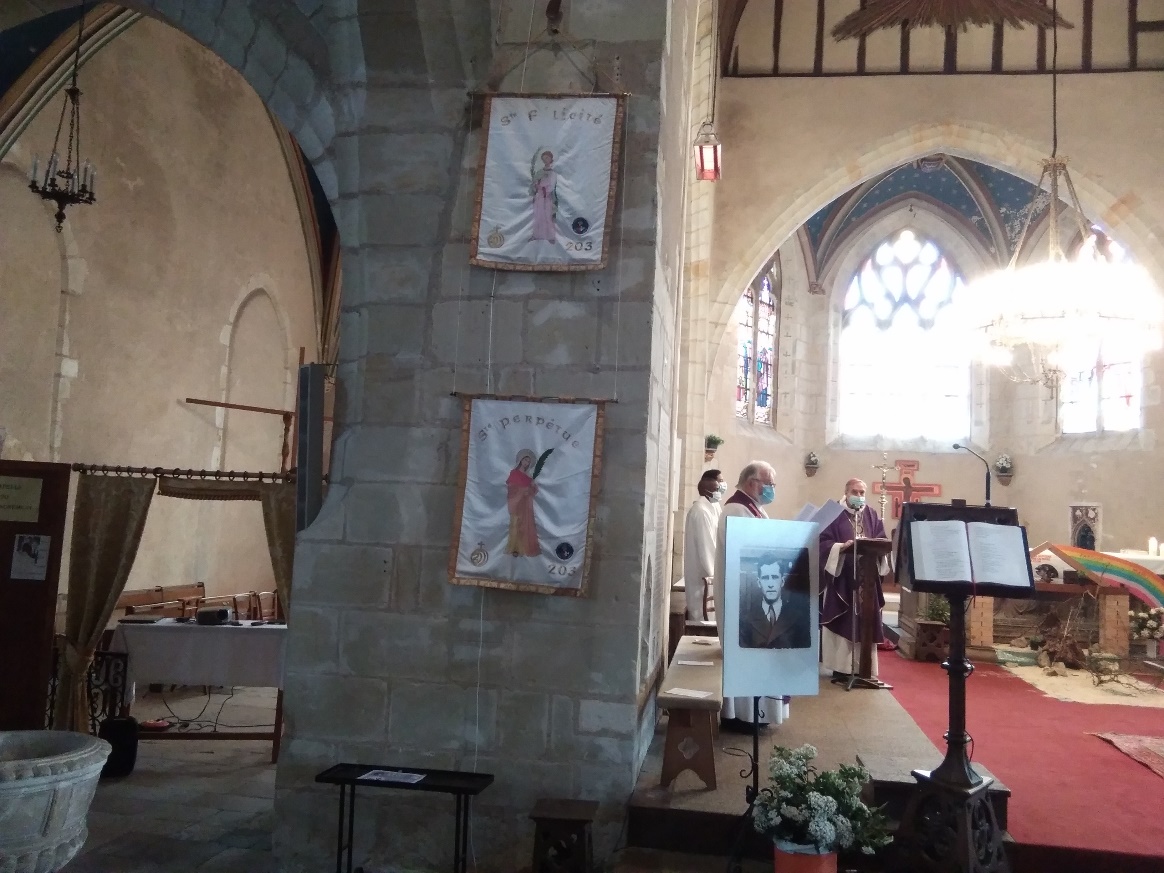 Notre célébration autour de Sainte Perpétue, patronne de Vierzon, nous a remis en mémoire les sacrifices passés.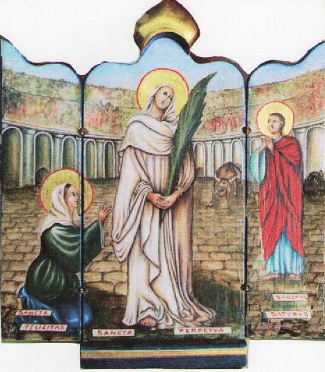 Le 7 mars 203,Perpétue, Félicité, Saturus, Saturninius et Secundulus subirent le martyre à Carthage (Tunisie).C'était sous le règne de Septime Sévère, celui-ci interdit toute adhésion nouvelle au judaïsme et au christianisme.Parmi ceux qui sont cités plus haut, Saturus est celui qui enseigne la religion chrétienne à ce petit groupe. Il ne serait pas inquiété s’il n'avait pas décidé de continuer son enseignement.              Il veut fortifier et baptiser ses disciplesÀ la dernière guerre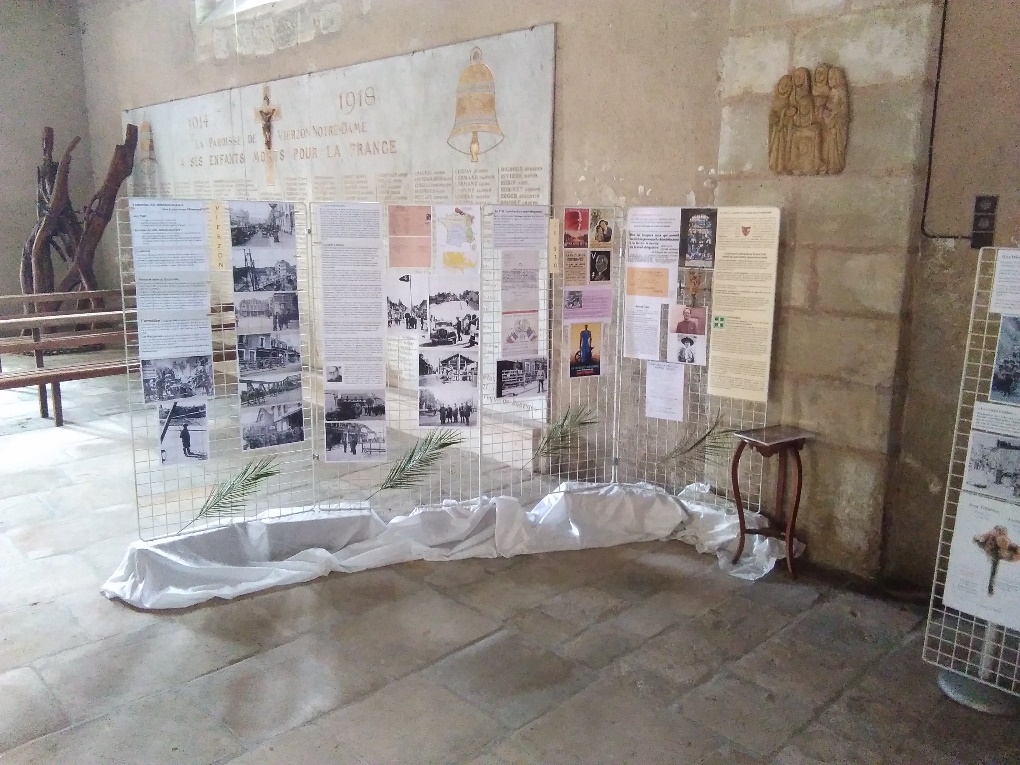 Le 21 septembre 1943, le vierzonnais Jean Tinturier, séminariste, ne se déroba pas au S.T.O. et part vers la Thuringe en Allemagne. 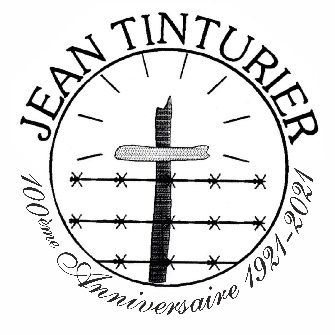 Hitler a repris totalement les idées d’Himmler : le christianisme est un judaïsme masqué, il devra être éradiqué d’ici une à deux générations. Le régime nazi interdit tout secours spirituel au travailleurs déportés. Jean veut accompagner spirituellement ses camarades.Le 6 octobre 1944 arriva la condamnation. Par son action catholique auprès de ses camarades français, pendant son temps de service de travail obligatoire, il fut un danger pour l’État et le peuple allemand. Il mourut le 16 mars 1945 dans le sinistre camp de Mauthausen, en authentique martyr de la foi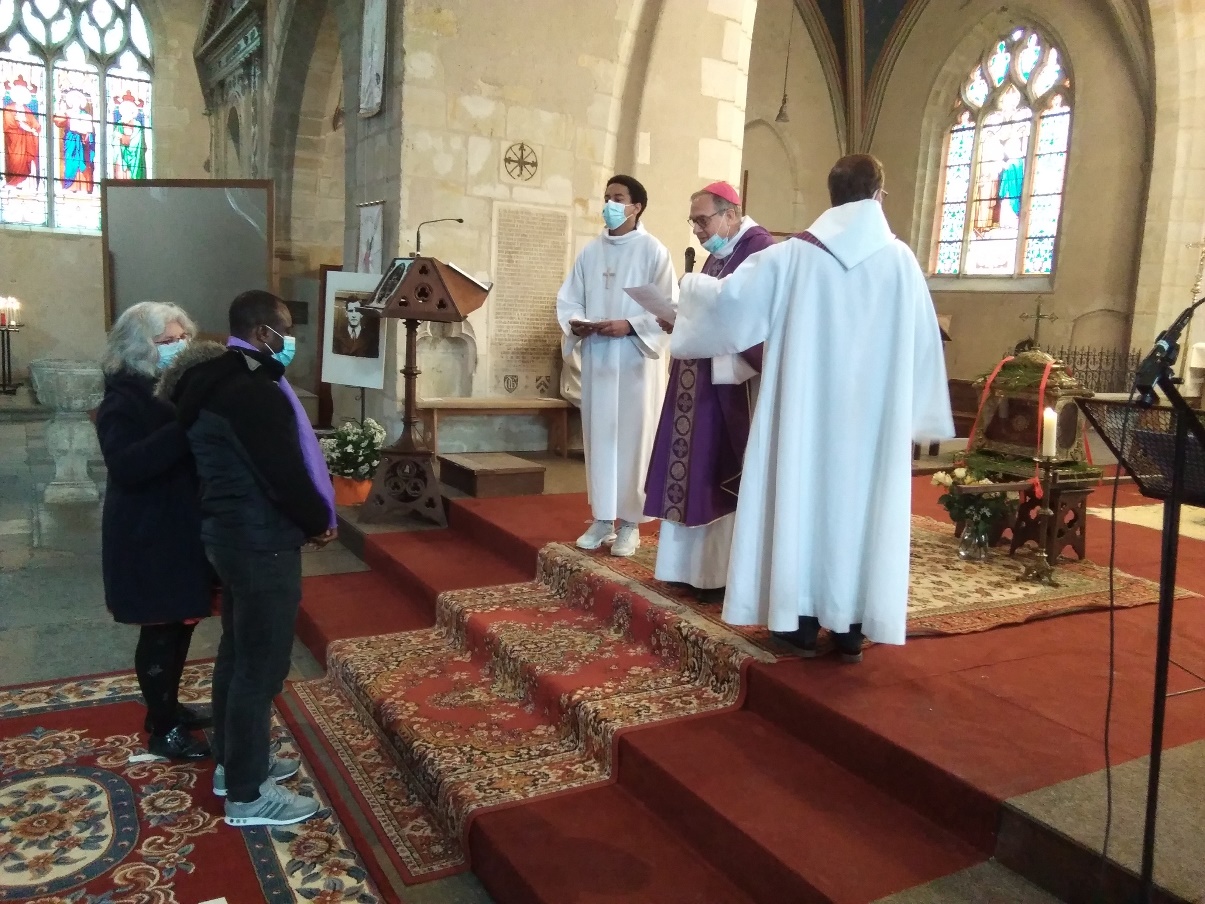 Quel secret se cache dans ces cœurs indomptables ?    Une volonté de défendre la dignité humaine, la liberté de conscience. Ceux, qui croient à la Résurrection ne sont pas étonnés de sentir une présence, une force, une affection, venant de ces vaillants témoins de la Foi.D’après les textes des Pères J. Turpin et H. Pelloquin